План работы дистанционного обучения в 7 классе на время карантина с 01.04.-12.04.2020 учебный год. МКОУ «Новолакская СОШ №1»«Русский язык»«Литература»Английский языкАлгебраГеометрияИнформатика и ИКТСсылка на дистанционные курсы:http://www.lbz.ru/metodist/authors/informatika/3/eor7.phpОбществознаниеhttp://hronos.km.ru/dokum/kotoshih1664.html#710http://www.kuluar.ru/Moscow/moscow12.htmБиология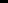 ГеографияФизикаТехнологияДевочкиМальчикиФизкультураИЗОМузыка№ п/пНаименование раздиелов и темКол-воД/зуроков1Частица как часть речи1П. 62, упр. 3592Разряды частиц1П. 63, упр. 361, 3633Формообразующие частицы1П. 63, выписать из худ.лит-ры 10 предложенийс формообразующимичастицами4-5Смысловые частицы2П. 64, упр. 370, 3726Раздельное и дефисное написание частиц1П. 65, упр. 380, 3817Морфологический разбор частицы1П. 66, упр. 3838-10Отрицательные частицы не и ни3П. 67, упр. 387, 388, 390,39111-13Различение частицы и приставки не3П. 68, упр. 394, 397, 39814-16Частица ни, приставка ни, союз ни – ни3П. 69, упр. 403, 405, 40617-18Повторение и обобщение пройдённого2Упр. 408, 412материала19Междометие как часть речи1П. 70, упр. 415, 41620Дефис в междометиях. Знаки препинания1П. 71, упр. 419, 420при междометиях№ п/пНаименование разделов и темКол-воД/зуроков1-2А. А. Платонов «Юшка»2Читать, пересказывать,письменно ответить навопросы3-4А. А. Платонов «В прекрасном и2Читать, пересказывать,яростном мире»письменно ответить навопросы5Б. Л. Пастернак «Никого не будет в1Одно стихотворениедоме…», «Июль»наизусть6А. Т. Твардовский и его творчество1Одно стихотворениенаизусть7Ф. А. Абрамов и его творчество. «О чём1Читать, пересказывать,плачут лошади»письменно ответить навопросы8Е. И. Носов. Рассказы «Куклы» и «Живое1Читать, пересказыватьпламя»№Наименование разделов и темКоличествоДомашнее заданиеуроков1.Здоровый образ жизни. Фаст – фуд.1выучить слова, упр 3Аудирование. Введение и тренировкастр 86-87.лексики.упр.7 стр.892.Аудирование. Введение и тренировка1упр. 8 -11 стр. 90.новой лексики. Синонимы, наречия.Учить слова.Чтение текста «Будем ли мы ходить вМакдональдс».3.Здоровый образ жизни.1упр. 8 – 10 стр. 93 – 94.Аудирование. Наречия. Новая лексика.Учить слова.4.Здоровье.1упр. 8 – 10 стр. 97.Аудирование. Чтение текста и работа поплану.5.Секреты долголетия.1упр. 8 – 10 стр. 101 –102.6.Здоровый образ жизни.1упр. 8 – 10 стр. 104 –Аудирование и соотнести прослушанное105. Учить слова.с картинками.7.На приеме у врача.1упр. 8 – 10 стр. 110.Аудирование текста и ответы на вопросыпо нему.8.Правильное питание.1упр. 8 – 10 стр. 113.Аудирование. Чтение текста и работа понему9.Причины головной боли.1упр. 8 – 10 стр. 118.Аудирование стихов. Чтение текста.10.Спорт – лучшее лекарство.1упр. 8 – 10 стр. 121 –122. Подготовиться кдиктанту.11.Обобщение по теме «ЗОЖ». Словарный1упр.7 стр.124,диктант по теме «ЗОЖ».повторить слова,правила, записи12.Подготовка к итоговой контрольной1подготовиться кработе. Повторение лексико-контрольной работеграмматического материала изученногоза год.№Тема урокаКолич.Домашнее заданиечасов1Разложение разности квадратов на1§13,а.35, стр..177-180, №885,888,889(а-множителиг),902,903(а)2Разложение разности квадратов на1§13,а.35,стр.177-множители. Решение задач.180,№893,896,899,903(б),9043Разложение на множители суммы1§13,п.35, стр.180-182,№905(б,г,е),и разности кубов907(б,г,е),908(б,г,е),817(б)4Разность квадратов двух1§13,п.13, стр.180-182выражений. Сумма и разность,№905(а,в,д),,906,910,911кубов двух выражений.5Разность квадратов двух1§12-13,а.32-35 повторитьвыражений. Сумма и разностькубов двух выражений6Анализ к/р. Преобразование1§14,а.36-37, стр.183-целого выражения в многочлен186,№919(а),920(а,б),922,9307Преобразование целого выражения1§14,п.36-37,№918,923,925в многочлен. Решение задач.8Применение различных способов1§14,а.38,стр.186-190,№934(а-для разложения на множителив),935(а,в),938(а,в), 940,954(а)9Применение различных способов1§14,а.38, стр.186-190, №939(а-в), 941(а-для разложения на множители.в), 942(а-в), 955Решение задач.10Возведение двучлена в степень.1§14,а.38, стр.186-190, №944(б,г),946(а,в), 949(а,в),954(б)11Применение преобразований1§14,п.39, стр.190-198,целых выражений№950(а),952,956(а,в), 994(б), 995№Тема урокаКолич.Домашнее заданиеурокачасов1Прямоугольный треугольник1§4,п.35, в.14-17,№42,442Признаки равенства1§4,п.35,в.17-18, №45,46прямоугольных треугольников3Существование и1§14,п.36,в.18-20, №45,46единственность перпендикулярак прямой.4Практикум по теме «Сумма1§14,а.36,в.1-20, №24(1,3),38углов треугольника»5Повторение . Тема «Основные1П.1-13,№12,17,37,40.свойства простейшихгеометрических фигур»6Смежные и вертикальные углы1П.13-17,№4,5,7,10№ТемаКол-воДомашнее задание№ТемауроковДомашнее заданиеуроков1.Понятие технологииПонятие технологии1§ 5.1.1. на стр. 204,мультимедиасделать конспект в тетрадисделать конспект в тетради2.Области использованияОбласти использования1§ 5.1.2,5.1.3. на стр. 205-208,мультимедиа. Звук и видео какмультимедиа. Звук и видео каксделать конспект в тетрадисоставляющие мультимедиасоставляющие мультимедиасделать конспект в тетрадисоставляющие мультимедиасоставляющие мультимедиа3.Что такое презентацияЧто такое презентация1§ 5.2.1. на стр. 210-211,сделать конспект в тетради4.Повторениепройденного1§ 5.2.2. на стр. 211-213,материаласделать конспект в тетрадисделать конспект в тетради№Наименование разделов и темКоличествоДомашнее заданиеуроков1.Воздействие человека на1§15 с.131, рисунок «Природаприродумоего края», подготовитьмоего края», подготовитьмоего края», подготовитьмоего края», подготовитьмоего края», подготовитьсообщения об экологическомсообщения об экологическомсообщения об экологическомсообщения об экологическомсообщения об экологическомсостоянии дома, улицысостоянии дома, улицысостоянии дома, улицысостоянии дома, улицысостоянии дома, улицыпосёлка или о тех видахпосёлка или о тех видахпосёлка или о тех видахпосёлка или о тех видахпосёлка или о тех видахживотных и птиц нашего края,животных и птиц нашего края,животных и птиц нашего края,животных и птиц нашего края,животных и птиц нашего края,которым грозит исчезновениекоторым грозит исчезновениекоторым грозит исчезновениекоторым грозит исчезновениекоторым грозит исчезновение2.Охранять природу – значитОхранять природу – значитОхранять природу – значит1111§16, вопр. и задания с.139§16, вопр. и задания с.139§16, вопр. и задания с.139§16, вопр. и задания с.139§16, вопр. и задания с.139охранять жизньохранять жизньохранять жизнь3.Закон на страже природыЗакон на страже природыЗакон на страже природы1111§17, вопр. и задания стр.149§17, вопр. и задания стр.149§17, вопр. и задания стр.149§17, вопр. и задания стр.149§17, вопр. и задания стр.149Ссылка на дистанционные ресурсыСсылка на дистанционные ресурсыСсылка на дистанционные ресурсыСсылка на дистанционные ресурсыСсылка на дистанционные ресурсыhttp://www.ecolife.ru/index.shtml — Экологияhttp://www.ecolife.ru/index.shtml — Экологияhttp://www.ecolife.ru/index.shtml — Экологияhttp://www.ecolife.ru/index.shtml — Экологияhttp://www.ecolife.ru/index.shtml — Экологияhttp://www.ecolife.ru/index.shtml — Экологияhttp://www.ecolife.ru/index.shtml — Экологияhttp://www.ecolife.ru/index.shtml — Экологияhttp://www.ecolife.ru/index.shtml — Экологияи жизнь. Международный экологическийи жизнь. Международный экологическийи жизнь. Международный экологическийи жизнь. Международный экологическийи жизнь. Международный экологическийи жизнь. Международный экологическийи жизнь. Международный экологическийи жизнь. Международный экологическийпортал.портал.портал.портал.портал.http://www.ecosysterna.ru/ — Экологическийhttp://www.ecosysterna.ru/ — Экологическийhttp://www.ecosysterna.ru/ — Экологическийhttp://www.ecosysterna.ru/ — Экологическийhttp://www.ecosysterna.ru/ — Экологическийhttp://www.ecosysterna.ru/ — Экологическийhttp://www.ecosysterna.ru/ — Экологическийhttp://www.ecosysterna.ru/ — Экологическийhttp://www.ecosysterna.ru/ — Экологическийцентр «Экосистема». http:центр «Экосистема». http:центр «Экосистема». http:центр «Экосистема». http:центр «Экосистема». http:центр «Экосистема». http://www.glossary.ru/ — Глоссарий по//www.glossary.ru/ — Глоссарий по//www.glossary.ru/ — Глоссарий по//www.glossary.ru/ — Глоссарий по//www.glossary.ru/ — Глоссарий по//www.glossary.ru/ — Глоссарий по//www.glossary.ru/ — Глоссарий по//www.glossary.ru/ — Глоссарий посоциальным наукам.социальным наукам.социальным наукам.социальным наукам.социальным наукам.социальным наукам.http://www.ihtik.lib ru/encycl/index.html —http://www.ihtik.lib ru/encycl/index.html —http://www.ihtik.lib ru/encycl/index.html —http://www.ihtik.lib ru/encycl/index.html —http://www.ihtik.lib ru/encycl/index.html —http://www.ihtik.lib ru/encycl/index.html —http://www.ihtik.lib ru/encycl/index.html —http://www.ihtik.lib ru/encycl/index.html —Энциклопедии, словари, справочникиЭнциклопедии, словари, справочникиЭнциклопедии, словари, справочникиЭнциклопедии, словари, справочникиЭнциклопедии, словари, справочникиЭнциклопедии, словари, справочникиЭнциклопедии, словари, справочникиЭнциклопедии, словари, справочникиИсторияИсторияИсторияИсторияИсторияИстория№Наименование разделов и темНаименование разделов и темНаименование разделов и темНаименование разделов и темКоличестКоличестКоличестКоличестДомашнее заданиеДомашнее заданиеДомашнее заданиеДомашнее заданиеДомашнее заданиеДомашнее заданиевовововоуроковуроковуроковуроков1.1.Россия при первых Романовых:Россия при первых Романовых:Россия при первых Романовых:Россия при первых Романовых:111Параграф 18, изучить документПараграф 18, изучить документПараграф 18, изучить документПараграф 18, изучить документПараграф 18, изучить документПараграф 18, изучить документПараграф 18, изучить документперемены в государственномперемены в государственномперемены в государственномперемены в государственномстр.43,ответить на вопросы стр.стр.43,ответить на вопросы стр.стр.43,ответить на вопросы стр.стр.43,ответить на вопросы стр.стр.43,ответить на вопросы стр.стр.43,ответить на вопросы стр.стр.43,ответить на вопросы стр.устройствеустройстве44,записать в тетрадь и запомнить44,записать в тетрадь и запомнить44,записать в тетрадь и запомнить44,записать в тетрадь и запомнить44,записать в тетрадь и запомнить44,записать в тетрадь и запомнить44,записать в тетрадь и запомнитьновые слова стр. 44.новые слова стр. 44.новые слова стр. 44.новые слова стр. 44.новые слова стр. 44.новые слова стр. 44.новые слова стр. 44.2.2.ИзмененияИзменениявсоциальной111Параграф 19, ,ответить на вопросыПараграф 19, ,ответить на вопросыПараграф 19, ,ответить на вопросыПараграф 19, ,ответить на вопросыПараграф 19, ,ответить на вопросыПараграф 19, ,ответить на вопросыПараграф 19, ,ответить на вопросыИзмененияИзменениявсоциальнойстр. 49,записать в тетрадь и запомнитьстр. 49,записать в тетрадь и запомнитьстр. 49,записать в тетрадь и запомнитьстр. 49,записать в тетрадь и запомнитьстр. 49,записать в тетрадь и запомнитьстр. 49,записать в тетрадь и запомнитьстр. 49,записать в тетрадь и запомнитьструктуре российского обществаструктуре российского обществаструктуре российского обществаструктуре российского обществастр. 49,записать в тетрадь и запомнитьстр. 49,записать в тетрадь и запомнитьстр. 49,записать в тетрадь и запомнитьстр. 49,записать в тетрадь и запомнитьстр. 49,записать в тетрадь и запомнитьстр. 49,записать в тетрадь и запомнитьстр. 49,записать в тетрадь и запомнитьструктуре российского обществаструктуре российского обществаструктуре российского обществаструктуре российского обществановые слова стр. 45-49.новые слова стр. 45-49.новые слова стр. 45-49.новые слова стр. 45-49.новые слова стр. 45-49.новые слова стр. 45-49.новые слова стр. 45-49.новые слова стр. 45-49.новые слова стр. 45-49.новые слова стр. 45-49.новые слова стр. 45-49.новые слова стр. 45-49.новые слова стр. 45-49.новые слова стр. 45-49.3.3.111Параграф 20, изучить документПараграф 20, изучить документПараграф 20, изучить документПараграф 20, изучить документПараграф 20, изучить документПараграф 20, изучить документПараграф 20, изучить документНародные движения в XVII в.Народные движения в XVII в.Народные движения в XVII в.Народные движения в XVII в.стр.56, работа с картой стр. 54 истр.56, работа с картой стр. 54 истр.56, работа с картой стр. 54 истр.56, работа с картой стр. 54 истр.56, работа с картой стр. 54 истр.56, работа с картой стр. 54 истр.56, работа с картой стр. 54 иответить на вопросы стр. 55.ответить на вопросы стр. 55.ответить на вопросы стр. 55.ответить на вопросы стр. 55.ответить на вопросы стр. 55.ответить на вопросы стр. 55.ответить на вопросы стр. 55.4.4.Россия в системеРоссия в системеРоссия в системе111Параграф 21-22, работа с картой иПараграф 21-22, работа с картой иПараграф 21-22, работа с картой иПараграф 21-22, работа с картой иПараграф 21-22, работа с картой иПараграф 21-22, работа с картой иПараграф 21-22, работа с картой иРоссия в системеРоссия в системеРоссия в системеответить на вопросы стр. 66,записатьответить на вопросы стр. 66,записатьответить на вопросы стр. 66,записатьответить на вопросы стр. 66,записатьответить на вопросы стр. 66,записатьответить на вопросы стр. 66,записатьответить на вопросы стр. 66,записатьмеждународных отношений:международных отношений:международных отношений:международных отношений:в тетрадь и запомнить новые слова,в тетрадь и запомнить новые слова,в тетрадь и запомнить новые слова,в тетрадь и запомнить новые слова,в тетрадь и запомнить новые слова,в тетрадь и запомнить новые слова,в тетрадь и запомнить новые слова,отношения со странами Европыотношения со странами Европыотношения со странами Европыотношения со странами Европыдаты из стр. 56-67.даты из стр. 56-67.даты из стр. 56-67.даты из стр. 56-67.даты из стр. 56-67.даты из стр. 56-67.даты из стр. 56-67.даты из стр. 56-67.даты из стр. 56-67.даты из стр. 56-67.даты из стр. 56-67.даты из стр. 56-67.даты из стр. 56-67.даты из стр. 56-67.5.5.Внешняя политика России в XVIIВнешняя политика России в XVIIВнешняя политика России в XVIIВнешняя политика России в XVII111Параграф 23, изучить документПараграф 23, изучить документПараграф 23, изучить документПараграф 23, изучить документПараграф 23, изучить документПараграф 23, изучить документПараграф 23, изучить документВнешняя политика России в XVIIВнешняя политика России в XVIIВнешняя политика России в XVIIВнешняя политика России в XVIIстр.73, работа с картой стр. 70 истр.73, работа с картой стр. 70 истр.73, работа с картой стр. 70 истр.73, работа с картой стр. 70 истр.73, работа с картой стр. 70 истр.73, работа с картой стр. 70 истр.73, работа с картой стр. 70 ив.в.стр.73, работа с картой стр. 70 истр.73, работа с картой стр. 70 истр.73, работа с картой стр. 70 истр.73, работа с картой стр. 70 истр.73, работа с картой стр. 70 истр.73, работа с картой стр. 70 истр.73, работа с картой стр. 70 ив.в.ответить на вопросы стр. 74.ответить на вопросы стр. 74.ответить на вопросы стр. 74.ответить на вопросы стр. 74.ответить на вопросы стр. 74.ответить на вопросы стр. 74.ответить на вопросы стр. 74.ответить на вопросы стр. 74.ответить на вопросы стр. 74.ответить на вопросы стр. 74.ответить на вопросы стр. 74.ответить на вопросы стр. 74.ответить на вопросы стр. 74.ответить на вопросы стр. 74.6.6.Раскол  в  РусскойРаскол  в  РусскойРаскол  в  Русскойправославной111Параграф 24, вопросы и задания дляПараграф 24, вопросы и задания дляПараграф 24, вопросы и задания дляПараграф 24, вопросы и задания дляПараграф 24, вопросы и задания дляПараграф 24, вопросы и задания дляПараграф 24, вопросы и задания дляцеркви.церкви.работы с текстом параграфа стр.80работы с текстом параграфа стр.80работы с текстом параграфа стр.80работы с текстом параграфа стр.80работы с текстом параграфа стр.80работы с текстом параграфа стр.80работы с текстом параграфа стр.80Ссылка на дистанционные ресурсыhttp://historyc.ucoz.ru/load/prezentacija_7_klass _№№п/пп/пТемаТемаЗнать и уметьЗнать и уметьЗнать и уметьДомашнее заданиеурокаКровеноснаяКровеноснаяЗнать функции кровеноснойЗнать функции кровеноснойЗнать функции кровеноснойП.41.1система. Кровь.система. Кровь.системы. Уметь сравниватьсистемы. Уметь сравниватьсистемы. Уметь сравниватьстроение органов кровеноснойстроение органов кровеноснойстроение органов кровеноснойсистемы у разных группсистемы у разных группсистемы у разных группорганизмоворганизмоворганизмовОрганыРаспознавать и описывать наРаспознавать и описывать наРаспознавать и описывать наП. 42.2выделения.таблицах и рисунках органытаблицах и рисунках органытаблицах и рисунках органывыделения. Знать функциивыделения. Знать функциивыделения. Знать функциивыделительной системы.выделительной системы.выделительной системы.Нервная система.Нервная система.Знать функции нервной системы.Знать функции нервной системы.Знать функции нервной системы.П. 43.Рефлекс.Давать определение терминам:Давать определение терминам:Давать определение терминам:3Инстинкт.нейрон, аксон, дендрит, рефлекс,нейрон, аксон, дендрит, рефлекс,нейрон, аксон, дендрит, рефлекс,инстинкт. Сравнивать строениеинстинкт. Сравнивать строениеинстинкт. Сравнивать строениеорганов нервной системы уорганов нервной системы уорганов нервной системы уразных групп животных.разных групп животных.разных групп животных.Органычувств.Распознавать и описывать наРаспознавать и описывать наРаспознавать и описывать наП.44.4Регуляциятаблицах и рисунках органытаблицах и рисунках органытаблицах и рисунках органыдеятельностидеятельностичувств.чувств.чувств.организма.Выявлять приспособленияВыявлять приспособленияВыявлять приспособленияорганизмов к среде обитания.организмов к среде обитания.организмов к среде обитания.Сравнивать строение органовСравнивать строение органовСравнивать строение органовчувств.чувств.чувств.Приводить примеры:Приводить примеры:Приводить примеры:5Продление рода.Продление рода.Животных с различнымиЖивотных с различнымиП.45.Органывидами бесполого размножениявидами бесполого размножениявидами бесполого размноженияразмножения.размножения.Животных с внешним иЖивотных с внешним ивнутренним оплодотворением.внутренним оплодотворением.внутренним оплодотворением.Выявлять приспособленияВыявлять приспособленияВыявлять приспособленияпроцесса размножения к средепроцесса размножения к средепроцесса размножения к средеобитанияобитанияобитанияСпособыПриводить примеры:Приводить примеры:6размноженияЖивотных с различнымиП.46.животных.видами бесполого размножениявидами бесполого размноженияОплодотворение.Животных  с внешним ивнутренним оплодотворением.внутренним оплодотворением.Выявлять приспособленияВыявлять приспособленияпроцесса размножения к средепроцесса размножения к средеобитанияобитанияРазвитие животныхПриводить примеры животных сПриводить примеры животных с7с превращением иразвитием с метаморфозом иразвитием с метаморфозом иП.47.без превращения.без метаморфоза.без метаморфоза.Сравнивать развитие сСравнивать развитие сметаморфозом и безметаморфозом и безметаморфоза.метаморфоза.8Периодизация иЗнать периоды в жизни животныхЗнать периоды в жизни животныхП.48.продолжительностьжизни животных.Характеризовать возрастныеХарактеризовать возрастныепериоды домашних животных.периоды домашних животных.№Тема урокаТема урокаКол-воДомашнее заданиеуроков1ГидрографияСевернойСеверной1§ 45, обозначить на к.карте реки и озераАмерики2ПриродныезоныСевернойСеверной1§ 46Америки3Население Северной АмерикиНаселение Северной АмерикиНаселение Северной Америки1§ 47multiurok.ru›blog/sieviernaia…7-klass.html4Крупныеприродныеприродныеи1§ 48, обозначить страныприродно-хозяйственныеприродно-хозяйственныеприродно-хозяйственныерегионы Северной Америкирегионы Северной Америкирегионы Северной Америки5Обобщение по теме «СевернаяОбобщение по теме «СевернаяОбобщение по теме «СевернаяОбобщение по теме «Северная1Повторить § 45-48Америка»6Географическое   положениеГеографическое   положениеГеографическое   положениеи1§ 49история исследований Евразииистория исследований Евразииистория исследований Евразииистория исследований Евразииvideouroki.net›Разработки›География›7-class/?uc=6427Основныечертыприродыприроды1§ 50, обозначить  формы рельефа на к.картеЕвразии8Климат Евразии1§ 51, сравнить климат Северной Америки иЕвразииТемы уроковКоличествоДомашнее заданиеДомашнее заданиеДомашнее заданиеДомашнее заданиеуроков1Монометры.Гидравлический пресс1§ 46-47§ 46-47§ 46-47§ 46-472Действие жидкости и газа на1§ 48§ 48§ 48погруженное в них тело3Архимедова сила1§ 49. Упр 37§ 49. Упр 37§ 49. Упр 374Плавание тел§ 50§ 50§ 505Плавание судов1§51.Ответить на§51.Ответить на§51.Ответить на6Воздухоплавание1вопросывопросывопросы1§ 52.Ответить на§ 52.Ответить на§ 52.Ответить навопросывопросывопросы№ п/пНаименование разделов и темКоличествоДомашнее задание«Художественные ремесла»уроков1.Ручная роспись тканей.12.Технология росписи в технике1холодный батик.3.Ручные стежки и швы.1П25,задание 174.Виды счетных швов.2П25,задание 175.Виды гладьевых швов.2П26,задание 186.Вышивание лентами.1П26,задание18№ п/пНаименование разделов и темКоличествоДомашнее заданиеРаздел «Технология домашнегоуроковхозяйства (ремонтно-строительныеработы).1.Основы технологии плиточных1Самостоятельная работаработ2.Творческий проект3Выбор темы1.  (Поисковый этап)проекта.Разработка1.  (Поисковый этап)эскизного проекта.3.2. (Технологический этап)4Разработка техническогопроектаконструкции.Подборматериалов и инструментов№Наименование разделов и темКоличествДомашнее заданиеп/по уроковп/п1Бег с препятствиями на месте1Бег в медленном темпе2Кросс до 6 мин. Спорт. игра1переменный бег3Эстафеты передачи палочки1бег с ускорением410-ти мин.бег Подвижная игра1многоскоки5Бег с препятствиями на месте1равномерный бег6Кросс 115 мин.1прыжки со скалкой7Эстафеты с элементами л/а1приседание на месте8Бег 1500м без учета времени1сгибание разгибание рук9Техника метания мяча1подъем туловищаСпринт бег высокого старта от 15-1030м.1бег на скорость11Бег с ускорением от 30-60м1ОРУ без предметов№Тема урокаКоличествоДомашнее заданиечасов1Изобразительное искусство1Конспектзападноевропейских стран XVIII-XX вв.2Античная расписная керамика1Конспект3Зарубежный друг (гость)1Нарисовать друга№ТемыКол-воДомашние заданияуроков1.Симфонии Ф. Шуберта1Выписать в тетрадь краткуюбиографию Шуберта. Прослушатьсимфонию на выбор2.Симфонии П. Чайковского, Д.1Выписать в тетрадь краткуюШостаковича.биографию Чайковского иШостаковича. Прослушатьпоследние симфониикомпозиторов3.Симфоническая картина1Выучить биографию Дебюсси.«Празднества» К. Дебюсси.Прослушать симфоническуюИнструментальный концерт.картину «Празднества». Написатьв тетрадь свои впечатления опроизведении